I.S.G.A. 4-piece 2024 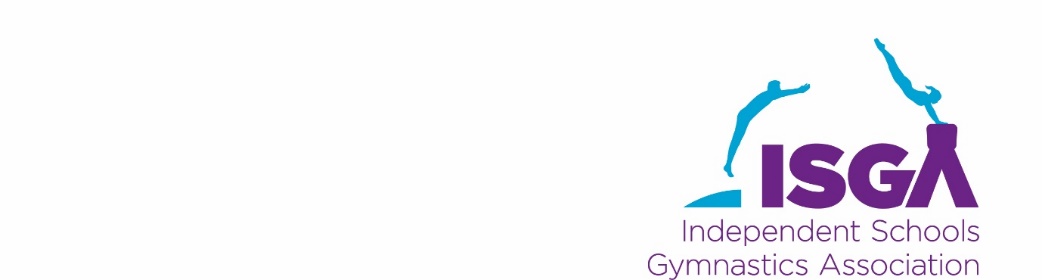 Girls National Championship Challenge Cup At Haberdashers’ Boys School, Elstree  on 2nd March 2024Results – UNDER 9UNDER 9 - Individual Total PositionsNo. Competitor NameIndiv totalIndiv totalIndiv totalTeamTeamTeamRowan PrepRowan PrepRowan PrepSVVVSFVFScorePosPosScorePosPos1S Webber7.708.308.709.1033.8062H Ong-Seng8.308.908.908.6034.7033A Nakdi7.500.007.308.5023.30394L Constance8.208.908.709.1034.9025M Lychagina0.008.400.008.8017.20416M Lovell8.408.508.700.0025.6033Total of top 432.6034.7035.0035.60137.901No. Competitor NameIndiv totalIndiv totalIndiv totalTeamTeamTeamKent CollegeKent CollegeKent CollegeSVVVSFVFScorePosPosScorePosPos7Cara Fell8.308.306.907.7031.20218Gwen Corrish8.608.808.207.9033.5079Olivia Low8.408.307.307.5031.502010Nuran Daylin8.708.308.708.6034.30411Alivia Hobbs9.008.408.809.0035.20112spare0.000.000.000.000.0043Total of top 434.7033.8033.0033.20134.702No. Competitor NameIndiv totalIndiv totalIndiv totalTeamTeamTeamWarwick PrepWarwick PrepWarwick PrepSVVVSFVFScorePosPosScorePosPos19Chloe Shotton0.000.000.000.000.004320Bronte Bryce7.807.708.406.8030.702521Lola Zoro8.007.806.905.1027.803122Hattie Rigby7.707.706.505.9027.803123India Hunt8.007.707.306.4029.403024spare0.000.000.000.000.0043Total of top 431.5030.9029.1024.20115.708No. Competitor NameIndiv totalIndiv totalIndiv totalTeamTeamTeamStamfordStamfordStamfordSVVVSFVFScorePosPosScorePosPos25Rehna Talawila8.008.708.400.0025.103426Darcey Downs7.808.300.007.3023.403727Hatty Smith8.600.008.407.0024.003528Ava Ware0.008.807.707.0023.503629Emilia Thomas8.808.508.108.7034.10530Izzy Harvey7.908.706.407.9030.9022Total of top 433.3034.7032.6030.90131.503No. Competitor NameIndiv totalIndiv totalIndiv totalTeamTeamTeamBritish School in the NetherlandsBritish School in the NetherlandsBritish School in the NetherlandsSVVVSFVFScorePosPosScorePosPos31Sol Vieira8.408.457.207.7031.751832Alex Monaghan8.608.307.206.7030.802433Olivia Birlanga Herbrink7.808.407.006.5029.702934Marina Bauer8.208.408.607.5032.701135Autumn Murphy8.508.408.407.9033.20936spare0.000.000.000.000.0043Total of top 433.7033.6531.4029.80128.556No. Competitor NameIndiv totalIndiv totalIndiv totalTeamTeamTeamSt Mary’s, HampsteadSt Mary’s, HampsteadSt Mary’s, HampsteadSVVVSFVFScorePosPosScorePosPos37Isabelle Ashley7.908.307.707.0030.902238Sophia Lonberg8.208.406.906.4029.902839Jessa Kintu7.808.507.207.1030.602640Olra Burns8.008.308.107.9032.301441Verena Wueger8.308.607.507.6032.001542Suki Hillier0.000.000.000.000.0043Total of top 432.4033.8030.5029.60126.307No. Competitor NameIndiv totalIndiv totalIndiv totalTeamTeamTeamGayhurstGayhurstGayhurstSVVVSFVFScorePosPosScorePosPos43Freya Moscovitch0.008.308.400.0016.704244Georgia Mooney7.408.700.007.0023.104045Avneet Nandhra7.608.708.207.4031.901646Georgia Cole Broadway7.908.208.508.1032.701147Sophie Martin7.500.007.908.0023.403748Thaya Hosier Pearce8.008.706.908.3031.9016Total of top 431.0034.4033.0031.80130.205No. Competitor NameIndiv totalIndiv totalIndiv totalTeamTeamTeamSt George’s, WeybridgeSt George’s, WeybridgeSt George’s, WeybridgeSVVVSFVFScorePosPosScorePosPos49Sienna Belcher8.007.907.706.7030.302750Sofie Wade8.208.807.907.7032.601351Sophie Libbey8.308.907.608.0032.801052Savanna Simkin8.508.808.008.1033.40853Alice Abbott7.808.807.008.1031.701954spare0.000.000.000.000.0043Total of top 433.0035.3031.2031.90131.404NoNameSchoolScorePositionPosition11Alivia HobbsKent College35.2014L ConstanceRowan Prep34.9022H Ong-SengRowan Prep34.70310Nuran DaylinKent College34.30429Emilia ThomasStamford34.1051S WebberRowan Prep33.8068Gwen CorrishKent College33.50752Savanna SimkinSt George's, Weybridge33.40835Autumn MurphyBritish School in the Netherlands33.20951Sophie LibbeySt George's, Weybridge32.801034Marina BauerBritish School in the Netherlands32.7011=46Georgia Cole BroadwayGayhurst32.7011=50Sofie WadeSt George's, Weybridge32.601340Olra BurnsSt Mary's, Hampstead32.301441Verena WuegerSt Mary's, Hampstead32.001548Thaya Hosier PearceGayhurst31.9016=45Avneet NandhraGayhurst31.9016=31Sol VieiraBritish School in the Netherlands31.751853Alice AbbottSt George's, Weybridge31.70199Olivia LowKent College31.50207Cara FellKent College31.202137Isabelle AshleySt Mary's, Hampstead30.9022=30Izzy HarveyStamford30.9022=32Alex MonaghanBritish School in the Netherlands30.802420Bronte BryceWarwick Prep30.702539Jessa KintuSt Mary's, Hampstead30.602649Sienna BelcherSt George's, Weybridge30.302738Sophia LonbergSt Mary's, Hampstead29.902833Olivia Birlanga HerbrinkBritish School in the Netherlands29.702923India HuntWarwick Prep29.403021Lola ZoroWarwick Prep27.8031=22Hattie RigbyWarwick Prep27.8031=6M LovellRowan Prep25.603325Rehna TalawilaStamford25.103427Hatty SmithStamford24.003528Ava WareStamford23.503626Darcey DownsStamford23.4037=47Sophie MartinGayhurst23.4037=3A NakdiRowan Prep23.303944Georgia MooneyGayhurst23.10405M LychaginaRowan Prep17.204143Freya MoscovitchGayhurst16.7042UNDER 9 Team PositionsUNDER 9 Team PositionsUNDER 9 Team PositionsUNDER 9 Team PositionsUNDER 9 Team PositionsSchoolSchoolScorePositionPositionRowan PrepRowan Prep137.901Kent CollegeKent College134.702StamfordStamford131.503St George's, WeybridgeSt George's, Weybridge131.404GayhurstGayhurst130.205British School in the NetherlandsBritish School in the Netherlands128.556St Mary's, HampsteadSt Mary's, Hampstead126.307Warwick PrepWarwick Prep115.708